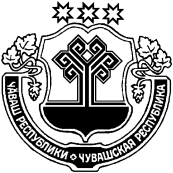 администрация Шумерлинского района  п о с т а н о в л я е т: 1. Внести в постановление администрации Шумерлинского района от 05.02.2014 № 67 «Об утверждении Примерного положения об оплате труда работников муниципальных учреждений Шумерлинского района, занятых в сфере физической культуры и спорта» следующие изменения:1.1. таблицы 1,2,3,4  в разделе II Порядок и условия оплаты труда, изложить в следующей редакции: «Таблица 1Профессиональные квалификационные группыдолжностей работников физической культуры и спортаПрофессиональная                              1 квалификационный уровень                      3290квалификационная группа                  2 квалификационный уровень                      3589должностей первого уровняПрофессиональная                              1 квалификационный уровень                      4307квалификационная группа                  2 квалификационный уровень                     5246должностей второго уровня                3 квалификационный уровень                     5364Профессиональная                              1 квалификационный уровень                      5717квалификационная группа                  2 квалификационный уровень                      5889должностей третьего уровня Профессиональная                                                                                                       6338 квалификационная группа                  должностей четвертого уровня1.2.  абзац первый пункта 2.3. раздела II изложить в следующей редакции: « 2.3. Минимальные размеры должностных окладов (ставок) работников учреждений со средним общим образованием устанавливаются в размере 4253 рубля, за исключением работников учреждений, относящихся к профессиональной квалификационной группе должностей первого уровня, указанных в табл. 1 настоящего Положения, а также работников учреждений, относящихся к 1 квалификационному уровню профессиональной квалификационной группы профессий рабочих первого уровня, указанных в табл. 4 настоящего Положения».2. Финансирование расходов, связанных с реализацией настоящего постановления, осуществляется в пределах объемов лимитов бюджетных обязательств за счет средств бюджета Шумерлинского района.3. Настоящее постановление вступает в силу после официального опубликования и распространяется на правоотношения, возникшие с 1 октября 2020 года.Врио главы администрации Шумерлинского района                                                                                               А.А.МостайкинЧĂВАШ  РЕСПУБЛИКИЧУВАШСКАЯ РЕСПУБЛИКА ÇĚМĚРЛЕ РАЙОНĚН АДМИНИСТРАЦИЙĚ  ЙЫШĂНУ16.10.2020   № 551Çěмěрле хулиАДМИНИСТРАЦИЯШУМЕРЛИНСКОГО РАЙОНА ПОСТАНОВЛЕНИЕ16.10.2020   № 551г. ШумерляО внесении изменений в постановление   администрации Шумерлинского района от 05.02.2014 № 67 «Об утверждении Примерного положения об оплате труда работников муниципальных учреждений Шумерлинского района, занятых в сфере физической культуры и спорта»Профессиональные квалификационные группы должностейКвалификационные уровниРекомендуемый минимальный размер должностного оклада (ставки), рублей123